Publicado en Madrid el 30/05/2024 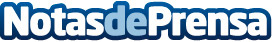 El Dr. de la Peña revela los secretos de María Branyas, que a sus 117 años, es la más longeva del mundoEl doctor Manuel de la Peña descubre un yacimiento de supercentenarios en España y realiza un tour de entrevistas clínicas donde está visitando a los más longevos del mundoDatos de contacto:IEIE914118090Nota de prensa publicada en: https://www.notasdeprensa.es/el-dr-de-la-pena-revela-los-secretos-de-maria Categorias: Nacional Sociedad Personas Mayores Bienestar http://www.notasdeprensa.es